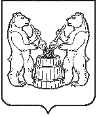 АДМИНИСТРАЦИЯУСТЬЯНСКОГО МУНИЦИПАЛЬНОГО РАЙОНААРХАНГЕЛЬСКОЙ ОБЛАСТИПОСТАНОВЛЕНИЕот 5 апреля 2021 года № 473р.п. ОктябрьскийОб установлении публичного сервитутаНа основании ходатайства публичного акционерного общества «Межрегиональная распределительная сетевая компания Северо-Запада» в соответствии с подпунктом 1 статьи 39.37, подпунктом 5 статьи 39.38 и подпунктом 2 пункта 1 статьи 39.43 Земельного кодекса Российской Федерации администрация Устьянского муниципального района Архангельской областиПОСТАНОВЛЯЕТ:Установить в пользу публичного акционерного общества «Межрегиональная распределительная сетевая компания Северо-Запада» (ОГРН 1047855175785, ИНН 7802312751, почтовый адрес: 163045, г. Архангельск, Кузнечихинский промузел, 4 проезд, строение 5), публичный сервитут общей площадью 1184 кв. м, с целью размещения объекта электросетевого хозяйства (Строительство КТП-10/0,4 кВ от ВЛ-10-228-13, ВЛИ-0,4 кВ от проектируемой КТП-10/0,4 кВ в с. Березник Устьянского района Архангельской области)в отношении:1.1 частей земельных участков с кадастровыми номерами:- 29:18:070803:344, расположенный по адресу: участок находится примерно в 220 метрах по направлению на юго-восток от ориентира жилой дом, расположенного за пределами земельного участка, адрес ориентира: Архангельская область, Устьянский муниципальный район, муниципальное образование «Березницкое», село Березник, улица Богатая, дом 17;- 29:18:070803:340, расположенный по адресу: участок находится примерно в 200 метрах по направлению на юго-восток от ориентира жилой дом, расположенного за пределами земельного участка, адрес ориентира: Архангельская область, Устьянский муниципальный район, МО «Березницкое», с. Березник, ул. Богатая, дом 17;- 29:18:070803:338, расположенный по адресу: участок находится примерно в 120 метрах по направлению на восток от ориентира жилой дом, расположенного за пределами земельного участка, адрес ориентира: Архангельская область, Устьянский муниципальный район, МО «Березницкое», с. Березник, ул. Центральная, дом 76.1.2 частей земель, расположенных в кадастровых кварталах:- 29:18:070802;- 29:18:070803.Утвердить границы публичного сервитута согласно приложению.Срок публичного сервитута устанавливается на 49 (сорок девять) лет.Срок, в течение которого использование частей земельных участков и расположенных на них объектов недвижимого имущества в соответствии с их разрешенным использованием будет невозможно или существенно затруднено в связи с осуществлением сервитута, составляет 20 дней.Обоснованием необходимости установления публичного сервитута является Договор об осуществлении технологического присоединения к электрическим сетям энергопринимающих устройств СПБ80-06387В/20 от 04.09.2020 года.Порядок установления зон с особыми условиями использования территорий и содержание ограничений прав на земельные участки в границах таких зон установлен постановлением Правительства Российской Федерации от 24.02.2009 № 160 «О порядке установления охранных зон объектов электросетевого хозяйства и особых условий использования земельных участков, расположенных в границах таких зон».Обладатель публичного сервитута обязан привести земельный участок в состояние, пригодное для его использования в соответствии с разрешенным использованием, в срок не позднее, чем три месяца после завершения строительства инженерного сооружения, для размещения которого был установлен публичный сервитут.Обладатель публичного сервитута обязан снести объекты, размещенные им на основании публичного сервитута, и осуществить при необходимости рекультивацию земельного участка в срок не позднее, чем шесть месяцев с момента прекращения публичного сервитута.Обладатель публичного сервитута вправе до окончания срока публичного сервитута обратиться с ходатайством об установлении публичного сервитута на новый срок.Комитету по управлению муниципальным имуществом администрации Устьянского муниципального района Архангельской области в течение 5 рабочих дней со дня принятия решения об установлении публичного сервитута обеспечить опубликование настоящего постановления (за исключением приложений к нему) в муниципальном вестнике «Устьяны» и разместить на официальном сайте администрации Устьянского муниципального района Архангельской области в информационно-телекоммуникационной сети «Интернет».Публичный сервитут считается установленным со дня внесения сведений о нем в Едином государственном реестре недвижимости.Исполняющий обязанности главы Устьянского муниципального района                                       С.А. МолчановскийПриложение 1к постановлению администрацииУстьянского муниципального районаАрхангельской области от 5 апреля 2021 года № 473Схема границ публичного сервитутана кадастровом плане территорииПлощадь публичного сервитута Площадь публичного сервитута 1184м2м2м2м2Пересекаемые земельные участки   29:18:070803:344, 29:18:070803:340, 29:18:070803:338Пересекаемые земельные участки   29:18:070803:344, 29:18:070803:340, 29:18:070803:338Пересекаемые земельные участки   29:18:070803:344, 29:18:070803:340, 29:18:070803:338Пересекаемые земельные участки   29:18:070803:344, 29:18:070803:340, 29:18:070803:338Пересекаемые земельные участки   29:18:070803:344, 29:18:070803:340, 29:18:070803:338Пересекаемые земельные участки   29:18:070803:344, 29:18:070803:340, 29:18:070803:338Пересекаемые земельные участки   29:18:070803:344, 29:18:070803:340, 29:18:070803:338Обозначение
характерных точек границКоординаты, мКоординаты, мКоординаты, мКоординаты, мКоординаты, мКоординаты, мОбозначение
характерных точек границXXXXXY1222223128118928118928118928118928118933783192281183281183281183281183281183337833032811792811792811792811792811793378328428118628118628118628118628118633783175281172281172281172281172281172337834762811702811702811702811702811703378350728121928121928121928121928121933784538281366281366281366281366281366337852292813642813642813642813642813643378526102812162812162812162812162812163378456112811662811662811662811662811663378349122811682811682811682811682811683378345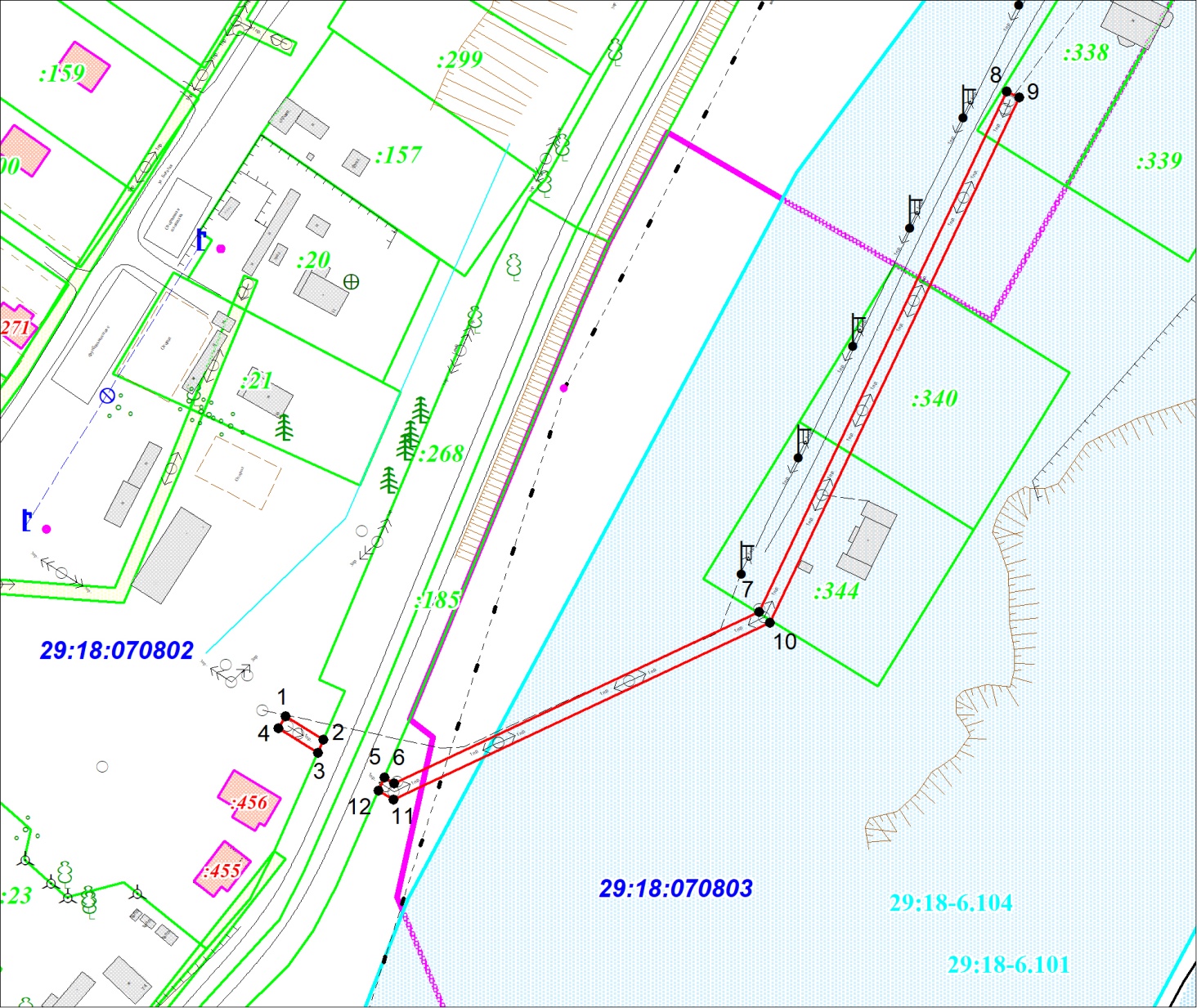 Масштаб 1:Масштаб 1:Масштаб 1:Масштаб 1:2000Условные обозначения: - обозначение кадастрового квартала - граница образуемого публичного сервитута- обозначение характерной точки образуемого публичного сервитута- граница существующих земельных участков- граница населенного пункта- Охранная зона инженерных коммуникаций- Водоохранная зонаСистема координат МСК-29, зона 3Условные обозначения: - обозначение кадастрового квартала - граница образуемого публичного сервитута- обозначение характерной точки образуемого публичного сервитута- граница существующих земельных участков- граница населенного пункта- Охранная зона инженерных коммуникаций- Водоохранная зонаСистема координат МСК-29, зона 3Условные обозначения: - обозначение кадастрового квартала - граница образуемого публичного сервитута- обозначение характерной точки образуемого публичного сервитута- граница существующих земельных участков- граница населенного пункта- Охранная зона инженерных коммуникаций- Водоохранная зонаСистема координат МСК-29, зона 3Условные обозначения: - обозначение кадастрового квартала - граница образуемого публичного сервитута- обозначение характерной точки образуемого публичного сервитута- граница существующих земельных участков- граница населенного пункта- Охранная зона инженерных коммуникаций- Водоохранная зонаСистема координат МСК-29, зона 3Условные обозначения: - обозначение кадастрового квартала - граница образуемого публичного сервитута- обозначение характерной точки образуемого публичного сервитута- граница существующих земельных участков- граница населенного пункта- Охранная зона инженерных коммуникаций- Водоохранная зонаСистема координат МСК-29, зона 3Условные обозначения: - обозначение кадастрового квартала - граница образуемого публичного сервитута- обозначение характерной точки образуемого публичного сервитута- граница существующих земельных участков- граница населенного пункта- Охранная зона инженерных коммуникаций- Водоохранная зонаСистема координат МСК-29, зона 3Условные обозначения: - обозначение кадастрового квартала - граница образуемого публичного сервитута- обозначение характерной точки образуемого публичного сервитута- граница существующих земельных участков- граница населенного пункта- Охранная зона инженерных коммуникаций- Водоохранная зонаСистема координат МСК-29, зона 3